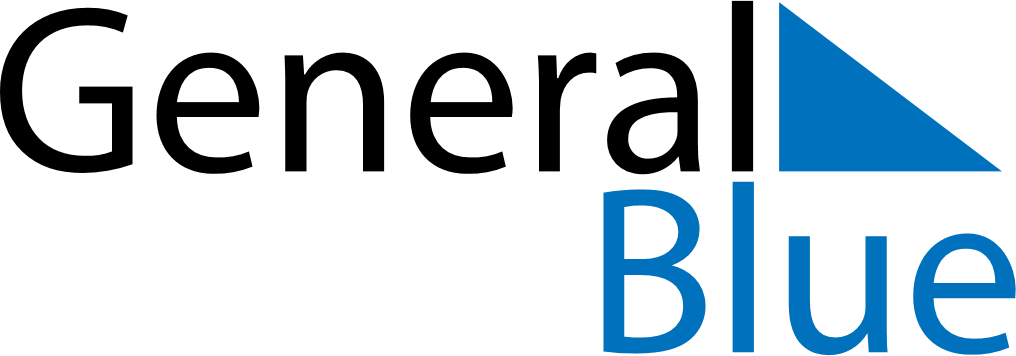 Q3 2020 CalendarCentral African RepublicQ3 2020 CalendarCentral African RepublicQ3 2020 CalendarCentral African RepublicQ3 2020 CalendarCentral African RepublicQ3 2020 CalendarCentral African RepublicQ3 2020 CalendarCentral African RepublicQ3 2020 CalendarCentral African RepublicJuly 2020July 2020July 2020July 2020July 2020July 2020July 2020July 2020July 2020MONTUETUEWEDTHUFRISATSUN123456778910111213141415161718192021212223242526272828293031August 2020August 2020August 2020August 2020August 2020August 2020August 2020August 2020August 2020MONTUETUEWEDTHUFRISATSUN123445678910111112131415161718181920212223242525262728293031September 2020September 2020September 2020September 2020September 2020September 2020September 2020September 2020September 2020MONTUETUEWEDTHUFRISATSUN11234567889101112131415151617181920212222232425262728292930Jul 31: Feast of the Sacrifice (Eid al-Adha)Aug 13: Independence DayAug 15: Assumption